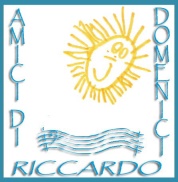 2° PREMIO RICCARDO DOMENICIAnno scolastico 2016– 2017“Un mare di…note”“Immaginiamo di compiere un viaggio attraverso le epoche e continenti lontani, solcando un mare altrettanto immaginario, costituito non da acqua salata ma da suoni, quelli delle note musicali in movimento.Un mare invisibile di musica, un intreccio infinito di onde sonore che viaggiano nell’aria oscillando come la marea, avvolgendoci tutti come pesci nel mare.Muovendoci come delfini in questo oceano di vibrazioni, incontreremo uomini e i popoli di terre lontane e di altri tempi, così come animali di ogni specie.Cullandoci al ritmo dei loro suoni impareremo a conoscerli in quanto le onde della musica sono sempre sospinte dal vento dei sentimenti  e dal  bisogno di esprimere i momenti della propria  vita e dell’ anima. Così comprenderemo quanto la musica sia  un linguaggio profondo e universale: avvolgente, come il mare; diverso, ma nella sostanza sempre uguale, come l’acqua che lo compone;  immediato e rapido, come le sue onde, e per questo in grado di superare tutti i confini, dello spazio, del tempo e della diversità”.Alla fine del viaggio avremo imparato che la musica è :la voce dell’umanità di ogni tempo e luogo;strumento di comunicazione, divertimento, aggregazione e integrazione fra popoli;strumento di fraternità perché contribuisce a superare discriminazioni e frontiere.financo, mezzo di comunicazione ed espressione  del comportamento del mondo animale.Gli alunni delle classi seconde e terze attingendo dai saperi disciplinari, dovranno esprimersi sul tema del concorso attraverso: disegno, poster, collage, o fumetto. (dimensione max 50x70)Gli alunni delle classi quarte attingendo dai saperi disciplinari, dovranno esprimersi sul tema del concorso attraverso: disegno, poster, collage, o fumetto. (dimensione max. 50x70)Testo scrittoSCUOLA PARTECIPANTE__________________________________________________________CLASSE:_______________________________________________________________________NOMINATIVO DEL DOCENTE e recapito telefonico:_____________________________________